Evolve Breastboard Evolve Breastboard 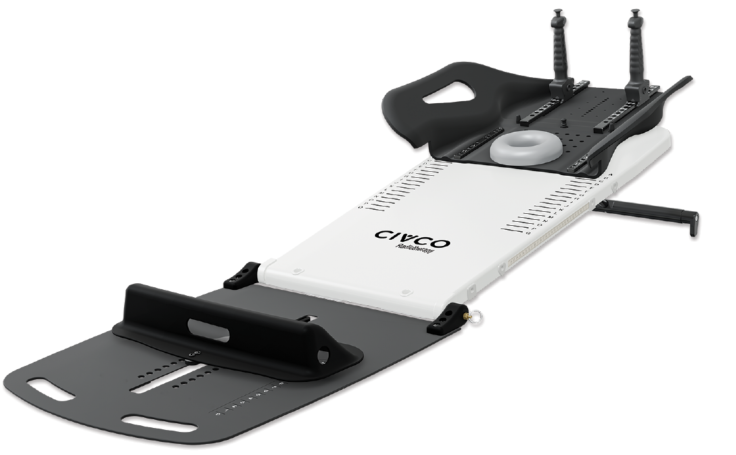 PatientDate of BirthNotesLok-Bar indexed to table atSlant board elevation angle set atBottom Board used?  Yes      NoSlant board elevation angle set atBottom Stop Positioned at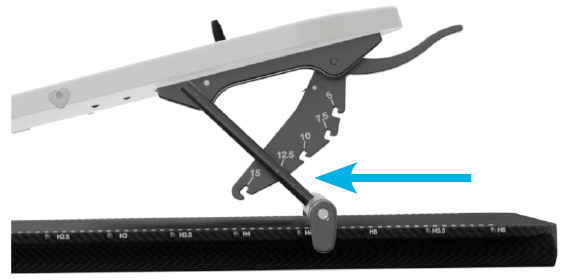 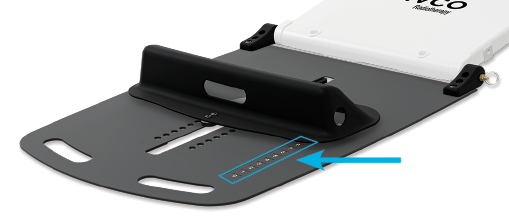 Wing Board type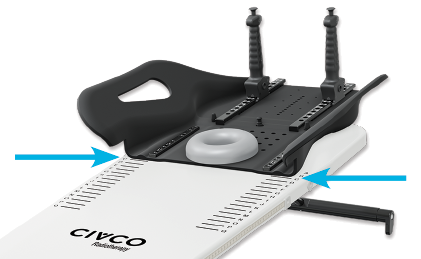 Wing Board Indexed atVac-Lok used?  Yes      NoHeadrest typeIndexed atHandle typeIndexed atLeft: Right: Chin Thermoplastic used?  Yes      NoIndexed at  A                  B  A                  B5) Breast Thermoplastic used?  Yes      NoIndexed at  Square         Heart6) Laser Alignment Location